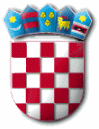 Na temelju članka 11. Odluke o parkirališnim površinama i načinu parkiranja na području Općine Punat („Službene novine Primorsko-goranske županije“ broj 21/20), Povjerenstvo za dodjelu rezerviranog parkirališnog mjesta donosi,LISTUpodnositelja prijava koji ispunjavaju tražene uvjeteza dodjelu rezerviranog parkirališnog mjesta	Javni poziv za dodjelu rezerviranih parkirališnih mjesta u naselju Punat, objavljen je na oglasnim pločama i web stranici Općine Punat. Rok za dostavu prijava bio je do 4. prosinca 2020. godine u 15:00 sati bez obzira na način dostave.	Pravo na rezervirano parkirališno mjesto imaju fizičke osobe - vlasnici objekta s prebivalištem na području Općine Punat, kao i pravne osobe sa sjedištem na području Općine Punat, a koje nemaju osigurano parkirališno mjesto u okućnici. Prednost pri odabiru na rezervirano parkirališno mjesto imaju osobe s prebivalištem odnosno sjedištem koje je najbliže poziciji rezerviranog parkirališnog mjesta.	Nakon provjere uvjeta propisanih Odlukom o parkirališnim površinama i načinu parkiranja na području Općine Punat, Povjerenstvo je pristupilo dodjeli rezerviranih parkirališnih mjesta.Rezervirana parkirališna mjesta na rezerviranom parkiralištu broj 11. „križanje Ulice Prgon i Ulice Drena“ – 5 rezerviranih parkirališnih mjesta broj 1 - 5. dodjeljuje se sljedećim podnositeljima prijave:J. P., PunatP. Š., PunatR. C., PunatF. B., PunatC. d. l. C., PunatUPUTA O PRAVNOM LIJEKU	Podnositelji prijava na javni poziv imaju pravo podnijeti pisani prigovor na objavljenu Listu u roku od 8 dana od dana objave, a o prigovoru odluku donosi općinski načelnik. 									     POVJERENSTVO									_______________________									      Emerik Derenčinović 								________________________								         Nataša Kleković								________________________								  Vedrana Dunato PolonijoR E P U B L I K A   H R V A T S K APRIMORSKO – GORANSKA ŽUPANIJAOPĆINA PUNATPovjerenstvo za dodjelu rezerviranog parkirališnog mjestaKLASA: 211-01/20-03/12URBROJ: 2142-02-03/14-20-4Punat, 14. prosinca 2020. godine